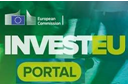 Startup Application Instructions for the 2021 EBAN Annual CongressIf you wish to be considered to be selected to pitch at the EBAN Annual Congress, taking place online on 16-18 June 2021, please submit your investment project on the InvestEU Portal by 31 May 2021, following the instructions below:Open the link https://ec.europa.eu/investeu-portal/myportal/event/EBANCONGRESS21 and enter your EU Login details. If you do not have an EU Login, please create one on the same page.After logging in, please complete all 3 parts of the application form (profile – organisation – project). You can submit more than one project per organisation/company.On the second part of the application form (organisation), upload documents establishing the company’s legal entity (e.g. registration extract) and any other relevant documents (e.g. recent audited financial statements, activity reports) detailing the activity of the company.For the application to the event to be correctly submitted, all required fields in the 3 sections must be completed. Please note that only complete submissions will be considered valid. You will know that your application is complete once you receive an email confirmation indicating your unique reference number. Quote this reference number in all future communications with either the EBAN or InvestEU Portal team.After submitting your application, you will be contacted by EBAN in May-June 2021 and notified if you have been selected to participate in the EBAN Annual Congress.The European Commission is committed to personal data protection. Directorate-General for Economic and Financial Affairs (in charge of InvestEU Portal) is processing your personal data under Regulation (EU) 2018/1725 for the purpose of this event. By submitting your project for this specific event, please note that your contact data will be transmitted to EBAN for the selection of participants.During the event photographs/pictures, presentations and/or audio and video recordings of speakers and participants may be taken. They may be published in the context of the event and in the framework of InvestEU Portal activities. Please note that you assume full responsibility for the collection and or publication of pictures, audio visual recordings and/or for any other processing of personal data that you might carry out during the event at your own initiative.For more details on how your personal data is managed, please refer to https://ec.europa.eu/investeu/desktop/en/Privacy_Statement.html EBAN applies its own privacy policies, which are in compliance with the General Data Protection Regulation (EU) 2016/679). You can find more detailed information on this link: http://www.eban.org/privacy-policy